MAKALE BAŞLIĞI (14 pt, Kalın)TITLE OF THE ARTICLE (14 pt, Bold)Adı Soyadı1, Adı Soyadı2, Adı Soyadı3*1 Kurum, Şehir, Ülke, ORCID2 Kurum, Şehir, Ülke, ORCID3 Kurum, Şehir, Ülke, ORCID*Sorumlu Yazar: aaaaaaa@bbbbb.edu.trÖZETMakalenin özet bölümü buraya 10 punto olarak ve 200 kelimeyi aşmayacak şekilde yazılacaktır. Makalenin konusu, yöntemi ve sonuçları hakkında bilgiler içerecektir. Özet bölümün bitimine “Anahtar kelimeler” kısmı eklenecek ve makalenin geneli hakkında bilgi verebilecek “5 adet” i aşmayacak şekilde anahtar kelime yazılacaktır.Anahtar Kelimeler: Anahtar1, anahtar2, anahtar3ABSTRACTThe abstract of the article should be written here in “10 pt” and not exceeding 200 words. It should contain information about the subject, method and the results of the article. “Keywords” section will be added at the end of the abstract and keywords will be written in a way not to exceed “5 keywords” that can give information about the article in general.Keywords: Keyword1, keyword2, keyword3GİRİŞ (Birinci Düzey Başlık – 12 pt, Bold)Art7 için Türkçe ve İngilizce yazılmış akademik çalışmalar kabul edilir. Her sayıda editörlerin ya da editör kurulunun belirlediği ya da seçtiği çeviri çalışmalar da bulunabilir. Gönderilen çalışmalarda; üst, alt, sağ ve sol kenarlardan 2,5 cm boşluk olacak şekilde yazılmalıdır. Yükleme yapılacak dosya türünün “.docx” formatında olması gerekmektedir.Ayrıca 1500 - 3500 kelimelik eser eleştirileri, kitap tanıtımları ya da toplantı/galeri/sergi/festival değerlendirmeleri, görüşme gibi yazılar da yer alabilir. Makaleler, referanslar dâhil 3500 - 8500 kelime arasında olmalıdır. Açıklayıcı notlar, metnin içinde numaralandırılıp, ilgili sayfanın altına dipnot olarak yerleştirilmelidir. Değini, editöre mektup, kitap eleştirisi, söyleşi haricinde Türkçe yazılan makale formatlı metinlerin en az 600 kelime, en fazla 750 kelime olacak şekilde İngilizce geniş özetinin (extended abstract) olması gerekmektedir.Makalenin Türkçe ve İngilizce başlıkları koyu, “14” punto, ortalı ve büyük harflerle yazılmalıdır. Her iki dildeki başlık da mutlaka yazılmalıdır. Yazar(lar)ın isimleri makalenin adının altında, ortalanmış olarak “12” punto büyüklüğünde ve koyu yazılmalıdır. Yazar isimleri bölümünün altına yazar bilgileri (adres ve ORCID numarası) 10 punto büyüklüğünde ve sola dayalı olarak yazılmalıdır. Birden fazla yaza olması durumunda yazar bilgileri satırları arasında 6nk boşluk bırakılmalıdır. Yazar isimleri yazılırken sorumlu yazar “*” ile belirtilmeli ve yazar bilgilerinin altında sola dayalı olarak “Sorumlu Yazar: …….@........” şeklinde e-posta adresi verilmelidir.BİRİNCİ DÜZEY BAŞLIKBirinci düzey başlıklar koyu, (Giriş, Özet, Materyal vb) sola dayalı, “12” punto büyüklüğünde ve büyük harflerle yazılmalıdır. İkinci düzey başlıklar, sola dayalı, kelimelerin ilk harfi büyük olarak koyu yazılmalı ve yazı büyüklüğü “11 punto” olmalıdır. Üçüncü düzey başlıklar sola dayalı, ilk kelimenin ilk harfi büyük şekilde “11 punto” ve koyu yazılmalıdır. Üçüncü düzey aşağısında başlık olmamasına dikkat edilmelidir.Başlık tek bir satıra sığmıyorsa, satırlar arasında 6nk boşluk bırakılmalıdır. Yazar isimleri ile başlık ve yazar bilgileri bölümü arasında “12nk” boşluk bırakılmalıdır. Aynı orandaki boşluk yazar bilgilerinden sonra özet kısmına geçilirken de bırakılmalıdır.Yazı karakteri “Times New Roman”, yazı büyüklüğü “11” punto olmalıdır. Metinin satır aralığı "Kat" olacak şekilde “1,15 değerinde”, her paragraf sonrası bırakılacak aralık “6 nk”, her bölüm sonrası bırakılacak paragraf aralığı “6 nk” olmalıdır. Paragraf başlarında 0,5 cm boşluk bırakılmalıdır (Özet ve Abstract Bölümleri hariç). Tüm paragraflar ve başlıklar sol kenardan başlamalıdır. Metin tümüyle iki yana dayalı olarak hizalanmalıdır. Kalın veya altı çizili yazı kullanımı ile metin vurgulama mümkünse yapılmamalıdır.Kullanılacak satır aralığı doğrudan blok alıntılar, metne yardımcı görsel araçlar ve dipnotlar haricinde 1,15 satır aralığıyla (önce ve sonra 6 nk) hazırlanmalıdır. Doğrudan blok alıntılarda, metne yardımcı görsel araçlarda ve dipnotlarda 9 punto ve 1 satır aralığı (önce ve sonra 0 nk) kullanılmalıdır.İkinci Düzey Başlık (11 pt , Bold)Yazıda yer alan tablolar sayfada ortalanmalı ve yazı boyutu olarak 10 punto ile 12 punto arasında bir değer seçilmelidir. Tablo metnin ilgili bölümünde yer almalı ve metin içerisinde tabloya mutlaka gönderme yapılmalıdır (Çizelge 1). Tablolar, “Çizelge” olarak isimlendirilmeli, sırasına uygun olarak numaralandırılmalı ve tablo hakkında bilgi veren başlığı 10 pt ile yazılmış olarak tablonun üst kısmında ortalanmış olarak verilmelidir.Çizelge 1. Çizelge örneğiYazıda yer alan resim, şekil, çizim ve benzerleri “şekil” olarak isimlendirilmeli ve sayfa ortasına yerleştirilmelidir. Şekil başlığı, 10 punto olarak şeklin altına ve ortalı yerleştirilmelidir. Şekil, metin içerisinde ilgili olduğu alanda kullanılmalı ve metinde mutlaka gönderme yapılmalıdır. 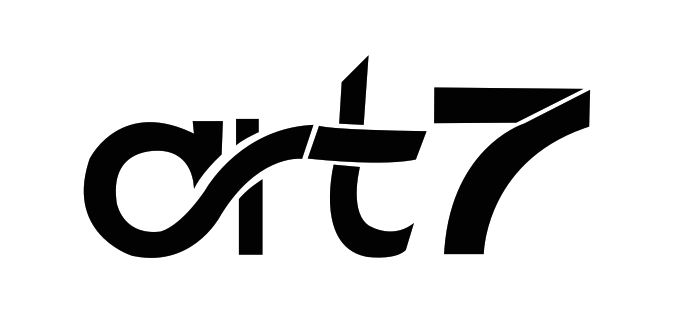 Şekil 1. Şekil örneğiÜçüncü düzey başlıkMakalede her sayfaya sayfa numarası verilmeli, bu numaralar sayfanın altında orta kısımda bulunmalıdır. Atıflar American Psychological Association 7th edition ’a göre yapılmalı, metin içerisinde gösterilmeli ve makalenin sonunda “Kaynakça” bölümünde verilmelidir.Metin İçi Referans ve Kaynakça Düzenleme KurallarıÇalışmalarının değerlendirilmesi talebiyle Art7’ye gönderecek yazarların, editörlerimiz tarafından hazırlanan format üzerinden de ulaşacakları belli bibliyografik kurallara uyması gerekmektedir. Art7’de yayınlanan çalışmalarda metin içi referans, alıntılama ve kaynakça gösterimi, Editör Kurulunun kararıyla APA kurallarının Türkçeye uygun hâle getirildiği aşağıdaki biçime uygun şekilde, örneklerdeki gibi yapılmalıdır.Metin içi referans• Genel bir referans söz konusu olduğunda ve kaynağın bütününe gönderme yapılmak istendiğinde, yazarın ve kaynağın yılının yazılması yeterlidir: (Mulvey, 2012). • Kaynaktaki belirli bir sayfadan alıntı yapılmış ya da yazılanlar kaynağın belirli bir kısmından alınmışsa kaynak, sayfasıyla birlikte şu şekilde yazılmalıdır: (Mulvey, 2013, s. 79). • Referans verilen metnin üç-beş arasında yazarı varsa ilk referans verilirken tüm yazarların soy isimleri yazılmalıdır: (Kaya, Atılgan ve Solmaz, 1995). Daha sonraki referanslarda sadece ilk yazarın şu örnekte olduğu gibi soy isminin yazılması yeterlidir: (Kaya vd., 1995). Yazar sayısının altı ya da daha fazla olması durumunda ise ilk kullanımda da yalnızca ilk yazarın soy ismi yazılmalı, diğerlerinin ise “vd.” şeklinde kısaltması yapılmalıdır: (Altun vd., 2010). • Metin içinde tüm film, kitap, dergi, gazete, TV programı ve sanat eserlerinin adları italik yazılmalıdır. Film adları ilk kullanıldığında metinde yönetmen adı geçmiyorsa parantez içinde önce yönetmen, sonra yıl yazılmalıdır: Der siebente Kontinent  (Yedinci Kıta, Michael Haneke, 1989), Anayurt Oteli (Ömer Kavur, 1987). Gerekirse şu bilgiler de yer alabilir: The Big Lebowski  (Büyük Lebowski, E. Coen – J. Coen,  Polygram Filmed Entertainment, ABD, 1998). • Metin içinde sözlük maddesi gösterimi (“Madde Adı”, Tarih) şeklinde olmalıdır: (“Mardin Melek Sineması”, 2015). • E-posta, telefonla ya da yüz yüze yapılan kişisel görüşmelerin tamamı metin içinde gösterilmelidir. Örnek: Nadine Labaki (kişisel görüşme, 6 Mart 2019) ya da (Nadine Labaki, kişisel görüşme, 6 Mart 2019). Bu görüşmeler Kaynakçaya eklenmez. • Klasik eserlerin, özgün tarihleri biliniyorsa şu örnekteki gibi yazılması gerekir: (Bruhl, özgün eserin tarihi/yararlanılan eserin tarihi), (Bruhl, 1930/1998). • Yazar, metin içinde alıntıladığı ana kaynağa başka bir yazar yoluyla ulaşmışsa (yani başka bir ifadeyle ikincil kaynaktan yararlanıyorsa) referansın şu şekilde verilmesi gerekir: (aktaran Kazancı, 2013, s. 29) ya da (Parsons’tan aktaran Aktay, 1995, s. 105). • Metin içinde yapılan ve 40 sözcükten uzun olan doğrudan alıntılar sağdan ve soldan 2’şer cm içerden, 1 satır aralığıyla, 10 punto olarak ve tırnak işareti olmaksızın yazılır. Özgün kaynaktan doğrudan alıntı yapılırken çıkarılan sözcük(ler) ve/ya cümle(ler) köşeli parantez içinde üç noktayla […] gösterilmelidir. Metin içinde yapılan ve 40 sözcükten az olan doğrudan alıntılarda ise çift tırnak işareti kullanılır. Çift tırnak işareti içerisinde yer alan alıntılarda, tırnak işareti kullanılarak vurgulanmak istenen bir sözcük ya da sözcük dizisinin yer alması hâlinde, tek tırnak işaretinin kullanılması gerekir.Kaynakça hazırlanması• Kitap, dergi, internet kaynakları ve sair her tür kaynakta ayrım yapılmadan kaynakların alfabetik sırayla yazılması gerekir. • Bir yazarın aynı tarihli eserleri kaynakçada da metin içinde de şu örnekteki gibi yazılmalıdır: (Atasay, 2001a) ve (Atasay, 2001b).  • Kaynakçada aynı yazarın çok sayıda eseri bulunuyorsa, tüm kaynak eserlerin eski tarihten yeni tarihe doğru yazılması gerekir.  • Yılı olmayan kaynaklarda dört alt tire (____) kullanılmalıdır.  • Klasik eserlerin (örneğin Smith, Hobbes gibi yazarlara ait eserlerin) özgün tarihlerinin bilinmesi hâlinde kaynakçada gösterimin sonuna şu örnekteki gibi ekleme yapılmalıdır: (Özgün eser 1744 tarihlidir). • Kaynak sonunda yararlanılan kaynağın basıldığı yayınevi belirtilirken “yayınevi”, “yayınları”, “kitapları” ve sair takıların eklenmemesi gerekir. Örnek: İstanbul: Ayrıntı ya da Fransa: Gallimard. • Elektronik kaynakların varsa DOI (digital object identifiers) numaraları yazılmalıdır. Elektronik kaynaklarda DOI numarası olmaması hâlinde URL kullanılması gerekir: (http://www…). URL'lerde köprülerin kaldırılması gerekir.Örnek kaynakça yazımları• Tek yazarlı kitapYazarın Soy ismi, İsminin İlk Harfi. (Yayın Yılı). Eserin Adı (Kaçıncı Baskı Olduğu). Yayın Yeri: Yayınevi.Adanır, Oğuz (2012). Sinema Televizyon Kültür (1. Baskı) İstanbul: HayalperestBauman, Z. (2003). Modernlik ve Müphemlik (1. Baskı) (Çev. İsmail Türmen). İstanbul: Ayrıntı • Çok yazarlı kitapBirinci Yazarın Soy ismi, İsminin İlk Harfi., İkinci Yazarın Soyismi, İsminin İlk Harfi., … ve Son Yazarın Soy ismi, İsminin İlk Harfi. (Yayın Yılı). Eserin Adı (Kaçıncı Baskı Olduğu). Yayın Yeri: Yayınevi.Horkheimer, M., Adorno, T. (1995). Aydınlanmanın Diyalektiği (2. Baskı). (Çev. Oğuz Özügül). İstanbul: Kabalcı.• Derleme kitapEditörün Soy ismi, İsminin İlk Harfi. (Ed.). (Yayın Yılı). Eserin Adı (Kaçıncı Baskı Olduğu). Yayın Yeri: Yayınevi.Eastland, T. (Ed.). (2000). Freedom of Expression in the Supreme Court (2nd Edition). Maryland: Rowman and Littlefield.• Çeviri kitap Yazarın Soy ismi, İsminin İlk Harfi. (Yayın Yılı). Eserin Adı (Kaçıncı Baskı Olduğu) (Çev. Çevirenin İsminin İlk Harfi. Çevirenin Soy ismi). Yayın Yeri: Yayınevi.VİRİLİO, Paul (1998). Politika ve Hız (1. Baskı) (Çev. M. Cansever). İstanbul: Metis.• Kurum kitabıKurumun Adı. (Yayın Yılı). Eserin Adı (Kaçıncı Baskı Olduğu). Yayın Yeri: Yayınevi.TÜBİTAK. (2002). 21. Yüzyılda Bilimsel Yayıncılık: Hedefler ve Yaklaşımlar (1. Baskı). Ankara: TÜBİTAK.• Yazarı belli olmayan kitap Eser Adı (Kaçıncı Baskı Olduğu, Yayın Yılı). Yayın Yeri: Yayınevi.The Chicago Manual of Style (16. Baskı, 2010). Chicago: University of Chicago.• Ciltli kitap Yazarın Soy ismi, İsminin İlk Harfi. (Yayın Yılı). Eserin Adı (Kaçıncı Baskı Olduğu). Cilt Numarası. Yayın Yeri: Yayınevi.Pflanze, O. (1990). Bismarck and The Development of Germany: The Period of Fortification 1880-1898 (1. Baskı). 3. Cilt. Princeton, NJ: Princeton University. • Ciltli kitabın birden fazla cildi kullanılmışsa Yazarın Soy ismi, İsminin İlk Harfi. (İlk Cildin Yayın Yılı-Son Cildin Yayın Yılı). Eserin Adı (Kaçıncı Baskı Olduğu, İlk Cilt Sayısı-Son Cilt Sayısı, Çeviren Varsa Çev. Çevirenin İsminin İlk Harfi. Çevirenin Soy ismi). Yayın Yeri: Yayınevi.Pflanze, O. (1990). Bismarck and The Development of Germany. (1. Baskı, Cilt 1-3). NJ: Princeton University. • Derleme kitapta ve bildiri kitaplarında bölüm/makaleYazarın Soyismi, İsminin İlk Harfi. (Yayın Yılı). Bölüm/Makale Adı. Editörün Adının İlk Harfi. Soyismi (Ed.), Eserin Adı (Kaçıncı Baskı Olduğu) (s. Bölümün/Makalenin Sayfa Numaraları). Yayın Yeri: Yayınevi.Kuyucak Esen, Ş. (2013). Sinemada Auteur Kuramı. Z. Özarslan (Ed.), Sinema Kuramları 2: Beyazperdeyi Aydınlatan Kuramlar (1. Baskı) (s. 33-50). İstanbul: Su• Derleme kitapta çeviri bölüm/makaleYazarın Soy ismi, İsminin İlk Harfi. (Yayın Yılı). Bölüm/Makale Adı (Çev. Çevirenin İsminin İlk Harfi. Çevirenin Soy ismi). Editörün İsminin İlk Harfi. Editörün Soy ismi (Ed.), Eserin Adı (Kaçıncı Baskı Olduğu) (s. Bölümün/Makalenin Sayfa Numaraları). Yayın Yeri: Yayınevi.Moritz, W. (2003). Canlandırma (Çev. A. Fethi). G. Nowell-Smith (Ed.), Dünya Sinema Tarihi (1. Baskı) (s. 312-321). İstanbul: Kabalcı.• Akademik dergide yayımlanmış tek yazarlı makaleYazarın Soy ismi, İsminin İlk Harfi. (Yayın Yılı). Makale Adı. Derginin Adı, Cilt Numarası (Varsa Sayısı), Makalenin Sayfa Numaraları.Gök C. (2007). Sinema ve Gerçeklik. Beykent Üniversitesi Sosyal Bilimler Dergisi, 1(2), 112-123.• Akademik dergide yayımlanmış çok yazarlı makaleBirinci Yazarın Soy ismi, İsminin İlk Harfi., İkinci Yazarın Soy ismi, İsminin İlk Harfi.,[…] & Son Yazarın Soy ismi, İsminin İlk Harfi. (Yayın Yılı). Makale Adı. Derginin Adı, Cilt Numarası (Varsa Sayısı), Makalenin Sayfa Numaraları.Akmeşe, Z. ve Deniz, K. (2015). Kadına Yönelik Cinsiyetçi Söylemin İnternet Haber Portallarında Yer Alma Biçimleri. Uşak Üniversitesi Sosyal Bilimler Dergisi, 8(1), 311- 326.• Akademik dergide yayımlanmış çeviri makaleYazarın Soy ismi, İsminin İlk Harfi. (Yayın Yılı). Makale Adı (Çev. Çevirenin İsminin İlk Harfi. Soy ismi). Derginin Adı, Cilt Numarası (Varsa Sayısı), Makalenin Sayfa Numaraları.Glaser, S. & Keane, H. (2012). Ortak Yaşamdan Gerçekliğe Sinema (Çev. E. Oltay). Toplum ve Sanat, 6(2), 54-72.• Gazete ve dergide yayımlanmış yazarı belli makale/haberYazarın Soy ismi, İsminin İlk Harfi. (Yıl, Gün Ay). Makale/Haber Adı. Gazete/Dergi Adı, Dergi İçin Varsa Cilt/Sayı Numarası, Makalenin/Haberin Sayfa Numaraları.Hızlan, D. (2009, 12 Mayıs). Wikipedia Kazaları. Hürriyet, 18.Göl, B. (2014, Haziran). Biz O Değiliz. Altyazı, 140, 32-35.• Gazete ve dergide yayımlanmış yazarı belli olmayan haberHaber Adı (Yıl, Gün Ay). Gazete/Dergi Adı, Dergi İçin Varsa Cilt/Sayı Numarası, Makalenin/Haberin Sayfa Numaraları.Mardin’de Sanat Buluşmaları Sergisi Yapıldı (2015, 19 Nisan). Milliyet, 4-5.• Yayımlanmamış tez Yazarın Soyismi, İsminin İlk Harfi. (Yayın Yılı). Tez Adı. (Yayımlanmamış Yüksek Lisans/Doktora Tezi). Üniversite ve Enstitü Adı, Şehir.Eryılmaz, Y. Ö. (2018). Yumuşak Güç ve Sinema. (Yayınlanmamış Yüksek Lisans Tezi). Karabük Üniversitesi Sosyal Bilimler Enstitüsü, Karabük.• Yayımlanmamış bildiri/posterYazarın Soy ismi, İsminin İlk Harfi. (Faaliyet Yılı, Ay). Bildiri/Poster Adı. … Etkinlik’te Sunulan Bildiri/Poster, Etkinliği Düzenleyen Kurumun Adı, Etkinlik Kenti, Ülkesi.Kaynak, E. (2016, Şubat). Sinemada Zaman ve Bellek İlişkisi. 23. Ortadoğu Sinema Çalışmaları Konferansında Sunulan Bildiri, Mardin Artuklu Üniversitesi, Mardin, Türkiye.• Derleme kitap ya da dergide yayımlanan söyleşi/röportaj Makale gösterimi esas alınır ve söyleşi/röportaj adından sonra “… ile Söyleşi/Röportaj” ifadesi eklenir.Özmen, R. (1995). Yaşanılanların Özeti: Sinemanın Serencamı. Derviş Zaim ile Söyleşi. A. Alkese (Ed.), Sinema Nereye? (s. 52-68). Ankara: İmlâ.• Ansiklopedi maddesiYazarın/Editörün Soy ismi, İsminin İlk Harfi. (Yayın Yılı). Maddenin Adı. Eserin Adı (Varsa Cilt Numarası, Kaçıncı Baskı Olduğu, s. Sayfa Numarası). Yayın Yeri: Yayınevi.Abukhalil, As’ad. (2004). “Maronites”. Encycloedia or the Modern Middle East and North Africa. Ed. Philip Mattar. 3: 1492-1493. New York: Macmillan Reference. • Sözlük maddesi Madde Adı. (Yayın Yılı). Varsa Editörün İsminin İlk Harfi. Soyismi (Ed), Eserin Adı (Varsa Cilt Numarası, Kaçıncı Baskı Olduğu, s. Sayfa Numarası). Yayın Yeri: Yayınevi.Süreyya Paşa Sineması. (2015). S. Aytaç, Z. Dadak, Ö. Gökçe vd. (Ed), Altyazı’nın Gayri Resmi ve Resimli Sinema Sözlüğü (1. Baskı, s. 194-195). İstanbul: Boğaziçi Üniversitesi Mithat Alam Film Merkezi.• Yalnızca elektronik versiyonu olan kitaplarYazarın/Editörün Soy ismi, İsminin İlk Harfi. (Varsa Yayın Yılı/Yoksa ____). Eserin Adı. Varsa DOI: DOI numarası/ Yoksa URL’siBordwell, D. & Thompson, K. (2013). Christopher Nolan: A Labyrinth of Linkages. http://www.davidbordwell.net/books/nolan.php• Basılı kitabın elektronik versiyonu (Basılı versiyon ile elektronik versiyon farklı ise)Yazarın/Editörün Soyismi, İsminin İlk Harfi. (Varsa Yayın Yılı/Yoksa ____). Eserin Adı [E-kitap Versiyonu]. Varsa DOI: DOI numarası/ Yoksa URL’siJohn, E. (1995). Independent Film [E-kitap Versiyonu]. https://www.amazon.com/independent-film-e-book• Yeniden yayımlanan kitabın elektronik versiyonu (Basılı versiyon ile elektronik versiyon aynı ise)Yazarın/Editörün Soy ismi, İsminin İlk Harfi. (Yayın Yılı). Eserin Adı (Varsa Cilt Numarası, Kaçıncı Baskı Olduğu). Varsa DOI: DOI numarası/ Yoksa URL’si (Orijinal eser … tarihlidir)Strachey, U. (Ed.). (1953). The Standard Edition of the Complete Psychological Works of Sigmund Freud (4. Cilt, 1. Baskı). http://books.google.com/books/ (Orijinal eser 1900 tarihlidir)• Online akademik dergide yayımlanmış makaleYazarın Soy ismi, İsminin İlk Harfi. (Yayın Yılı). Makale Adı. Derginin Adı, Cilt Numarası (Varsa Sayısı), Makalenin Sayfa Numaraları. Varsa DOI: DOI numarası/ Yoksa URL’siVon Ledebur, S. C. (2007). Optimizing knowledge transfer by new employees in companies. Knowledge Management Research & Practice. Advance online publication. http://dx.doi. org/10.1057/palgrave.kmrp.8500141• Çevrimiçi gazetede/platformda yayımlanmış makale/haber/röportaj vb. Yazarın Soy ismi, İsminin İlk Harfi. (Yıl, Varsa Gün Varsa Ay). Makale/Haber/Röportaj Adı. Gazete/Platform Adı. URL’si Erişim Tarihi: Gün (rakamla) Ay (yazıyla) Yıl (rakamla)Özsezer, A. (2003, 12 Kasım). Emre Altun ve Resim. Sabah. http://www.sabah.com.tr/emre-altun-ve-resim/ Erişim Tarihi: 3 Mart 2015Eğer yazar yoksa/belirtilmemişse;Gazetenin/Platformun Adı. (Yıl, Varsa Gün Varsa Ay). Makale/Haber/Röportaj Adı. URL’si Erişim Tarihi: Gün (rakamla) Ay (yazıyla) Yıl (rakamla)Kültür & Sanat Haber. (2003, Temmuz). Sedat Aşık ve Modern Sanat. http://www.ksh.com/sedat-asik-ve-modern-sanat Erişim Tarihi: 2 Nisan 2017• Çevrimiçi/elektronik dergide yayımlanmış makale/haber/röportaj vb.Yazarın Soyismi, İsminin İlk Harfi. (Yıl, Varsa Gün Varsa Ay). Makale/Haber/Röportaj Adı. Dergi Adı, Dergi İçin Varsa Cilt Numarası ve/ya Varsa Sayı Numarası. URL’si Erişim Tarihi: Gün (rakamla) Ay (yazıyla) Yıl (rakamla)Alkara, B. (2009, Temmuz). Eklektik Sanat Tartışmaları ve Orta Doğu. Heykel Dergisi. http://www.heykeldergi.org/eklektik&-&sanat-&/&tartismalari/&/-orta_56+dogu Erişim Tarihi: 1 Haziran 2018Eğer yazar yoksa/belirtilmemişse;Derginin Adı. (Yıl, Varsa Gün Varsa Ay). Makale/Haber/Röportaj Adı. URL’si/Sayfa Numaraları. Erişim Tarihi: Gün (rakamla) Ay (yazıyla) Yıl (rakamla)Social Art (2003, Temmuz). Malinowski’ye İlişkin Düşünceler [E-dergi]. 85-102. Erişim Tarihi: 10 Mart 2005• Online film/kitap eleştirisiYazarın Soy ismi, İsminin İlk Harfi. (Yıl, Gün Ay). Eleştirinin Adı […’nın Fimi/Kitabı Eserin Adı’nın Eleştirisi]. Gazete/Dergi Adı. Dergi İçin Varsa Cilt/Sayı Numarası. URL’siLoach, K. (2004, 14 Kasım). All Film Students Should See This Woman’s Work [I. Bollain’in filmi Te Doy Mis Ojos/Gözlerimi de Al’ın Eleştirisi]. Guardian. http://www.guardian.co.uk /film/2004/nov/14• FilmYönetmenin Soy ismi, İsminin İlk Harfi. (Yönetmen). (Yapım Yılı). Filmin Adı [Film]. Ülke: Stüdyo.Scorsese, M. (Yönetmen). (2019). The Irishman [Film]. ABD: Netflix• Müzik kayıtlarıBestecinin Soy ismi, İsminin İlk Harfi. (Telif Tarihi). Parçanın Adı [-Eğer besteciden farklı ise- … tarafından kaydedilmiştir]. Albümün Adı [Kayıt Türü – kaset, cd, plak vs.]. Ülke: Stüdyo. (-Kayıt tarihi telif tarihinden farklı ise- Kayıt Tarihi)Taupin, B. (1975). Someone Saved My Life Tonight [Elton John tarafından kaydedilmiştir]. Captain Fantastic and the Brown Dirt Cowboy [CD]. İngiltere: Big Pig Music Limited.• Televizyon dizisi bölümüSenaristin Soy ismi, İsminin İlk Harfi. (Senarist) & Yönetmenin Soyismi, İsminin İlk Harfi. (Yönetmen). (Yayın Yılı). Bölüm Adı [Televizyon Dizisi Bölümü]. Yapımcının İsminin İlk Harfi., Soy ismi (Yapımcı), Dizinin Adı. Ülke: Stüdyo.Buhara, M. (Senarist) &  Uslu, Y. & Oğuz, G. (Yönetmen). (2006). Sıla [Televizyon Dizisi]. N. Dikilitaş (Yapımcı) Film Yapım - Most Production. Türkiye: Atv.• FotoğrafFotoğrafçının Soy ismi, İsminin İlk Harfi. (Fotoğrafın Çekildiği Yıl). Fotoğrafın Başlığı [Fotoğraf]. Varsa Sergilendiği Yer, Şehir.Adams, A. (1927). Monolith, the face of Half Dome, Yosemite National Park [Fotoğraf]. Art Institute, Chicago.ParametreSonuç 1Sonuç 2Sonuç 3Parametre 1aaabacParametre 2babbbcParametre 3cacbcc